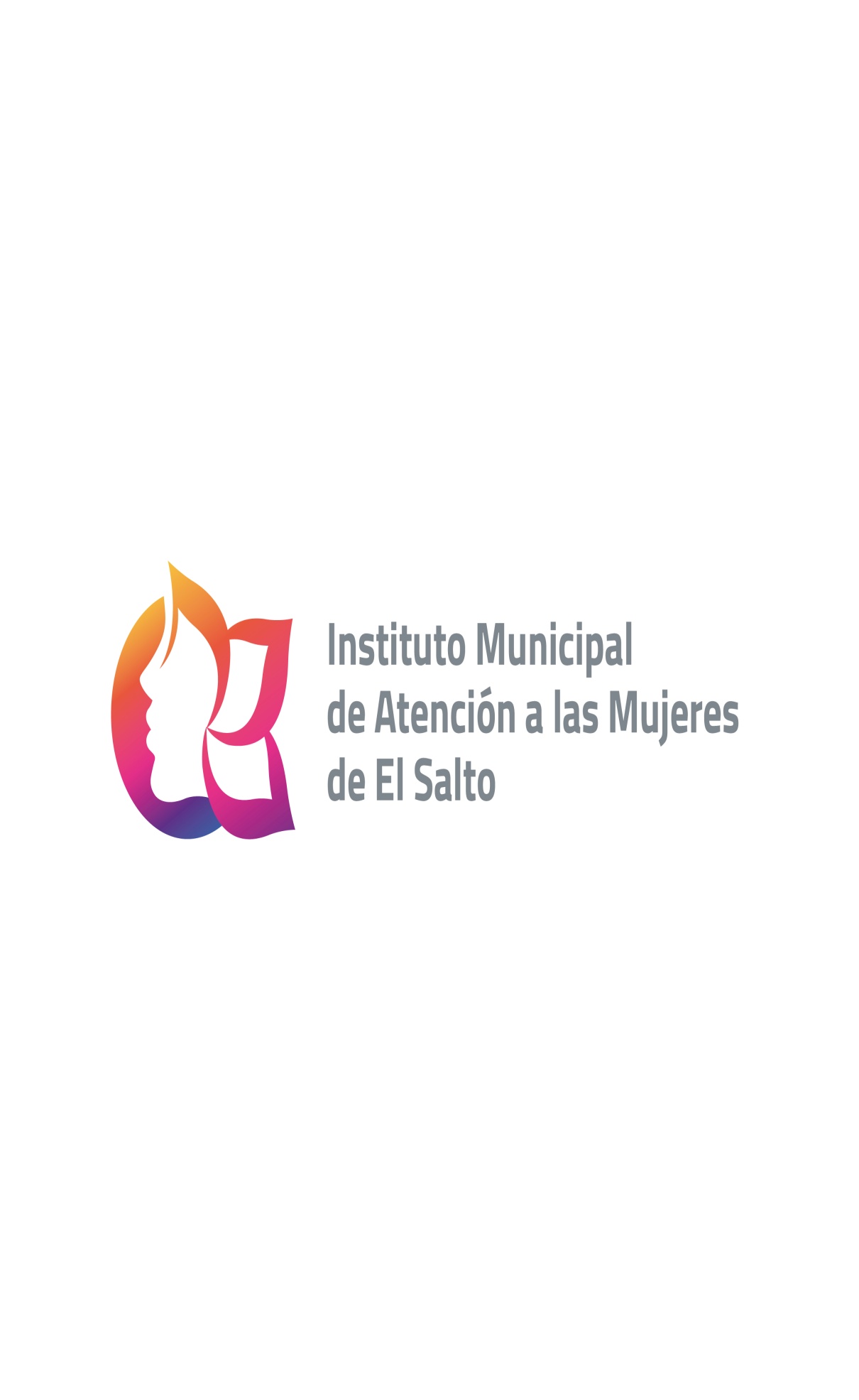 COORDINACIÓN: Coordinación General de Desarrollo Económico, Combate a la Desigualdad y Construcción de la ComunidadDEPENDENCIA: Instituto Municipal de Atención a las Mujeres de El Salto.INFORME MENSUAL MES DE MAYO  2022ACCIONESINDICADORACCIONESINDICADORRESULTADOS MES DE FEBRERO DEL 2022OBSERVACIONESCaravanas de Atención Integral *Número de personas beneficiadas con los servicios*Número de servicios otorgados*Número de colonias atendidasTOTAL 3 Caravanas de la salud que abarcaron diferentes colonias del municipio con un TOTAL de 207 personas beneficiadas y 624 servicios otorgadosTOTAL, de 3 Colonias (Ex Hacienda, Jardines del Castillo y El Salto)Academia de empoderamiento e Igualdad del Instituto Municipal de Atención a las Mujeres de El Salto.*Número de mujeres capacitadasTotal: 402 Mujeres capacitándose en diferentes talleresLos talleres impartidos son los siguientes:Bisutería, Maquillaje Profesional, Barberia, aplicación de uñas, Repostería, plantas medicinales, huertos, Shampoo y cremas, manualidades.EXPO MUJER SALTENSE EMPRENDE*Número de proyectos emprendedoresTOTAL 3 Expo-Mujer Sáltense que abarcaron diferentes colonias del municipio con un TOTAL de 60 emprendedoras que ya trabajan su propio negocioTOTAL, de 3 Colonias (Huizachera, San José del Verde y San José del Castillo)Productos que se ofrecen en la Expo-Mujer Emprende:Postres, Bisutería, Corte de Cabello, Shampoo y Cremas, Manualidades, Plantas Medicinales.Platicas informativas de sensibilización, concientización y prevención en temas de violencia e Igualdad de Género dirigidas a la comunidad en general, a grupos de talleres e instituciones educativas*Número de personas beneficiadas, desagregadas por sexo y rangos de edad.No hubo platicas informativas este mes por parte del Instituto de la Mujer.Capacitación con perspectiva de género dirigida a servidoras y servidores públicos*Número de servidoras y servidores capacitados*Número de capacitaciones impartidasNo hubo capacitaciones este mes por parte del Instituto de la Mujer.Asistencia de Capacitaciones *Capacitaciones a las que asiste el personal.*Reunión de Implan con el Tema: Prospectiva de Genero*Capacitación platica de recrea en CECYTEC el Castillo*Junta en El Salto*SISEMH*Platica de Contención Emocional*Sesión Pece SISEMH*Junta Casa JaliscoAsistió el personal del Instituto de la MujerAtención de primer contacto a mujeres en situación de violencia y    canalización según sea el caso.*Número de usuarias atendidasTOTAL: 16 Mujeres AtendidasOficinaAsesoría Psicología: 2Asesoría Jurídica: 5Caravana de Atención IntegralPsicológica: 0Jurídica: 9Campañas permanentes de difusión sobre la prevención y atención de la violencia contra las mujeres, así como de promoción de la igualdad.*Número de personas informadas por medios impresos o redes socialesMedios Impresos: 0 personas informadas Redes Sociales: 6051 personas informadas TOTAL: 6051Promoción de la campaña UNETE al “Día naranja”, campaña impulsada por ONU MUJERES.Barrios de Paz*Número de servidoras y servidores públicos informados.*Número de personas informadasTOTAL: 436 personas informadas por redes sociales 